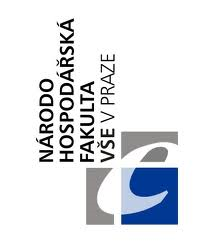 Národohospodářská fakulta Vysoké školy ekonomické v Praze, nám. Winstona Churchilla 4, 130 67 Praha 3tel.: +420 224 095 521, fax: +420 224 221 718, URL: http://nf.vse.czPOSUDEK   PRÁCEJméno studenta/studentky:      	Název práce:      	Jméno  práce:      		1	2	3	4Hodnocení tématu samého (bez ohledu na studenta):1.1 Nakolik je téma práce aktuální a významné? 				1.2 Jak náročné je téma na teoretické znalosti? 				1.3 Jak náročné je téma na praktické zkušenosti či práci v terénu? 				1.4 Nakolik je dostupnost podkladových materiálů obtížná? 				Slovní hodnocení (několik vět), zejména:Bod 1.1:      Popř. ostatní:      2. Hodnocení struktury a logické provázanosti práce:2.1 Nakolik je struktura práce logická a přehledná? 				2.2 Nakolik využívá autor aktuálních a vhodných pramenů? 				2.3 Jak vhodně zvolil autor metody ve vztahu k tématu? 				2.4 Nakolik dostatečně a funkčně autor vybavil práci zejména 
nepřevzatými grafy, tabulkami, daty, přílohami apod.? 				2.5 Jaká je úroveň vzájemné kompatibility mezi prvky základní 
linie práce: téma – zadání práce – cíl – struktura – závěry? 				Slovní hodnocení (několik vět), zejména:Bod 2.1:      Bod 2.5:      Popř. ostatní:      3. Hodnocení kvality textu práce:3.1 Jak hluboce a kvalitně autor téma analyzoval? 				3.2 Zformuloval autor cíl práce jasně a logicky strukturovaně?				3.3 Nakolik autor naplnil vytčený cíl práce a schválené zadání 
práce, jehož je cíl součástí? 				3.4 	Jak hluboce a kvalitně autor zpracoval teoretickou část práce?				3.5	Jak hluboce a kvalitně autor zpracoval praktickou, resp. 
analytickou část práce?				3.6 Nakolik jsou závěry práce logicky strukturované a kvalitní 
a jakou obsahují míru přidané hodnoty? 				Slovní hodnocení (několik vět), zejména:Bod 3.2:      Bod 3.3:      Bod 3.4:      Bod 3.5:      Bod 3.6:      Popř. ostatní:      4. Hodnocení formy a stylu práce:4.1 Jaká je formální úprava práce? 				4.2 Jaká je kvalita citací a odkazů? Jsou identifikovatelné zdroje? 				4.3 Jaká je stylistická úroveň práce, zejména používání správné 
ekonomické terminologie? 				Slovní hodnocení (několik vět), zejména:Bod 4.2:      Popř. ostatní:      5. Celkové hodnocení (Nutno uvést konstatování, jestli práce splňuje z hlediska kvality obsahu, rozsahu a formálních náležitostí požadavky z Metodiky NF, zdali je práce doporučena k obhajobě či nikoli. Může být navržena i na zvláštní ocenění apod.):6. Otázky a připomínky k obhajobě:Navržená známka: Datum:      	...........................................................	Podpis  práceNárodohospodářská fakulta Vysoké školy ekonomické v Praze, nám. Winstona Churchilla 4, 130 67 Praha 3tel.: +420 224 095 521, fax: +420 224 221 718, URL: http://nf.vse.czPOSUDEK   PRÁCEJméno studenta/studentky:      	Název práce:      	Jméno  práce:      		1	2	3	4Hodnocení tématu samého (bez ohledu na studenta):1.1 Nakolik je téma práce aktuální a významné? 				1.2 Jak náročné je téma na teoretické znalosti? 				1.3 Jak náročné je téma na praktické zkušenosti či práci v terénu? 				1.4 Nakolik je dostupnost podkladových materiálů obtížná? 				Slovní hodnocení (několik vět), zejména:Bod 1.1:      Popř. ostatní:      2. Hodnocení struktury a logické provázanosti práce:2.1 Nakolik je struktura práce logická a přehledná? 				2.2 Nakolik využívá autor aktuálních a vhodných pramenů? 				2.3 Jak vhodně zvolil autor metody ve vztahu k tématu? 				2.4 Nakolik dostatečně a funkčně autor vybavil práci zejména 
nepřevzatými grafy, tabulkami, daty, přílohami apod.? 				2.5 Jaká je úroveň vzájemné kompatibility mezi prvky základní 
linie práce: téma – zadání práce – cíl – struktura – závěry? 				Slovní hodnocení (několik vět), zejména:Bod 2.1:      Bod 2.5:      Popř. ostatní:      3. Hodnocení kvality textu práce:3.1 Jak hluboce a kvalitně autor téma analyzoval? 				3.2 Zformuloval autor cíl práce jasně a logicky strukturovaně?				3.3 Nakolik autor naplnil vytčený cíl práce a schválené zadání 
práce, jehož je cíl součástí? 				3.4 	Jak hluboce a kvalitně autor zpracoval teoretickou část práce?				3.5	Jak hluboce a kvalitně autor zpracoval praktickou, resp. 
analytickou část práce?				3.6 Nakolik jsou závěry práce logicky strukturované a kvalitní 
a jakou obsahují míru přidané hodnoty? 				Slovní hodnocení (několik vět), zejména:Bod 3.2:      Bod 3.3:      Bod 3.4:      Bod 3.5:      Bod 3.6:      Popř. ostatní:      4. Hodnocení formy a stylu práce:4.1 Jaká je formální úprava práce? 				4.2 Jaká je kvalita citací a odkazů? Jsou identifikovatelné zdroje? 				4.3 Jaká je stylistická úroveň práce, zejména používání správné 
ekonomické terminologie? 				Slovní hodnocení (několik vět), zejména:Bod 4.2:      Popř. ostatní:      5. Celkové hodnocení (Nutno uvést konstatování, jestli práce splňuje z hlediska kvality obsahu, rozsahu a formálních náležitostí požadavky z Metodiky NF, zdali je práce doporučena k obhajobě či nikoli. Může být navržena i na zvláštní ocenění apod.):6. Otázky a připomínky k obhajobě:Navržená známka: Datum:      	...........................................................	Podpis  práceNárodohospodářská fakulta Vysoké školy ekonomické v Praze, nám. Winstona Churchilla 4, 130 67 Praha 3tel.: +420 224 095 521, fax: +420 224 221 718, URL: http://nf.vse.czPOSUDEK   PRÁCEJméno studenta/studentky:      	Název práce:      	Jméno  práce:      		1	2	3	4Hodnocení tématu samého (bez ohledu na studenta):1.1 Nakolik je téma práce aktuální a významné? 				1.2 Jak náročné je téma na teoretické znalosti? 				1.3 Jak náročné je téma na praktické zkušenosti či práci v terénu? 				1.4 Nakolik je dostupnost podkladových materiálů obtížná? 				Slovní hodnocení (několik vět), zejména:Bod 1.1:      Popř. ostatní:      2. Hodnocení struktury a logické provázanosti práce:2.1 Nakolik je struktura práce logická a přehledná? 				2.2 Nakolik využívá autor aktuálních a vhodných pramenů? 				2.3 Jak vhodně zvolil autor metody ve vztahu k tématu? 				2.4 Nakolik dostatečně a funkčně autor vybavil práci zejména 
nepřevzatými grafy, tabulkami, daty, přílohami apod.? 				2.5 Jaká je úroveň vzájemné kompatibility mezi prvky základní 
linie práce: téma – zadání práce – cíl – struktura – závěry? 				Slovní hodnocení (několik vět), zejména:Bod 2.1:      Bod 2.5:      Popř. ostatní:      3. Hodnocení kvality textu práce:3.1 Jak hluboce a kvalitně autor téma analyzoval? 				3.2 Zformuloval autor cíl práce jasně a logicky strukturovaně?				3.3 Nakolik autor naplnil vytčený cíl práce a schválené zadání 
práce, jehož je cíl součástí? 				3.4 	Jak hluboce a kvalitně autor zpracoval teoretickou část práce?				3.5	Jak hluboce a kvalitně autor zpracoval praktickou, resp. 
analytickou část práce?				3.6 Nakolik jsou závěry práce logicky strukturované a kvalitní 
a jakou obsahují míru přidané hodnoty? 				Slovní hodnocení (několik vět), zejména:Bod 3.2:      Bod 3.3:      Bod 3.4:      Bod 3.5:      Bod 3.6:      Popř. ostatní:      4. Hodnocení formy a stylu práce:4.1 Jaká je formální úprava práce? 				4.2 Jaká je kvalita citací a odkazů? Jsou identifikovatelné zdroje? 				4.3 Jaká je stylistická úroveň práce, zejména používání správné 
ekonomické terminologie? 				Slovní hodnocení (několik vět), zejména:Bod 4.2:      Popř. ostatní:      5. Celkové hodnocení (Nutno uvést konstatování, jestli práce splňuje z hlediska kvality obsahu, rozsahu a formálních náležitostí požadavky z Metodiky NF, zdali je práce doporučena k obhajobě či nikoli. Může být navržena i na zvláštní ocenění apod.):6. Otázky a připomínky k obhajobě:Navržená známka: Datum:      	...........................................................	Podpis  práceNárodohospodářská fakulta Vysoké školy ekonomické v Praze, nám. Winstona Churchilla 4, 130 67 Praha 3tel.: +420 224 095 521, fax: +420 224 221 718, URL: http://nf.vse.czPOSUDEK   PRÁCEJméno studenta/studentky:      	Název práce:      	Jméno  práce:      		1	2	3	4Hodnocení tématu samého (bez ohledu na studenta):1.1 Nakolik je téma práce aktuální a významné? 				1.2 Jak náročné je téma na teoretické znalosti? 				1.3 Jak náročné je téma na praktické zkušenosti či práci v terénu? 				1.4 Nakolik je dostupnost podkladových materiálů obtížná? 				Slovní hodnocení (několik vět), zejména:Bod 1.1:      Popř. ostatní:      2. Hodnocení struktury a logické provázanosti práce:2.1 Nakolik je struktura práce logická a přehledná? 				2.2 Nakolik využívá autor aktuálních a vhodných pramenů? 				2.3 Jak vhodně zvolil autor metody ve vztahu k tématu? 				2.4 Nakolik dostatečně a funkčně autor vybavil práci zejména 
nepřevzatými grafy, tabulkami, daty, přílohami apod.? 				2.5 Jaká je úroveň vzájemné kompatibility mezi prvky základní 
linie práce: téma – zadání práce – cíl – struktura – závěry? 				Slovní hodnocení (několik vět), zejména:Bod 2.1:      Bod 2.5:      Popř. ostatní:      3. Hodnocení kvality textu práce:3.1 Jak hluboce a kvalitně autor téma analyzoval? 				3.2 Zformuloval autor cíl práce jasně a logicky strukturovaně?				3.3 Nakolik autor naplnil vytčený cíl práce a schválené zadání 
práce, jehož je cíl součástí? 				3.4 	Jak hluboce a kvalitně autor zpracoval teoretickou část práce?				3.5	Jak hluboce a kvalitně autor zpracoval praktickou, resp. 
analytickou část práce?				3.6 Nakolik jsou závěry práce logicky strukturované a kvalitní 
a jakou obsahují míru přidané hodnoty? 				Slovní hodnocení (několik vět), zejména:Bod 3.2:      Bod 3.3:      Bod 3.4:      Bod 3.5:      Bod 3.6:      Popř. ostatní:      4. Hodnocení formy a stylu práce:4.1 Jaká je formální úprava práce? 				4.2 Jaká je kvalita citací a odkazů? Jsou identifikovatelné zdroje? 				4.3 Jaká je stylistická úroveň práce, zejména používání správné 
ekonomické terminologie? 				Slovní hodnocení (několik vět), zejména:Bod 4.2:      Popř. ostatní:      5. Celkové hodnocení (Nutno uvést konstatování, jestli práce splňuje z hlediska kvality obsahu, rozsahu a formálních náležitostí požadavky z Metodiky NF, zdali je práce doporučena k obhajobě či nikoli. Může být navržena i na zvláštní ocenění apod.):6. Otázky a připomínky k obhajobě:Navržená známka: Datum:      	...........................................................	Podpis  práce